CERTIFICATE OF ORIGINExporterExporterExporterExporterExporterExporter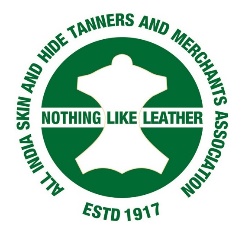 THE ALL INDIA SKIN AND HIDE
TANNERS AND MERCHANTS ASSOCIATION
“LEATHER CENTRE”
New No.43 (Old No.53), Raja Muthiah Road,
Periamet, Chennai – 600 003, INDIA
Phone : +91-44-25615945, 2561 5247
E-mail: assn@aishtma.in  /  assn.aishtma@gmail.com
Website : www.aishtma.comTHE ALL INDIA SKIN AND HIDE
TANNERS AND MERCHANTS ASSOCIATION
“LEATHER CENTRE”
New No.43 (Old No.53), Raja Muthiah Road,
Periamet, Chennai – 600 003, INDIA
Phone : +91-44-25615945, 2561 5247
E-mail: assn@aishtma.in  /  assn.aishtma@gmail.com
Website : www.aishtma.comTHE ALL INDIA SKIN AND HIDE
TANNERS AND MERCHANTS ASSOCIATION
“LEATHER CENTRE”
New No.43 (Old No.53), Raja Muthiah Road,
Periamet, Chennai – 600 003, INDIA
Phone : +91-44-25615945, 2561 5247
E-mail: assn@aishtma.in  /  assn.aishtma@gmail.com
Website : www.aishtma.comTHE ALL INDIA SKIN AND HIDE
TANNERS AND MERCHANTS ASSOCIATION
“LEATHER CENTRE”
New No.43 (Old No.53), Raja Muthiah Road,
Periamet, Chennai – 600 003, INDIA
Phone : +91-44-25615945, 2561 5247
E-mail: assn@aishtma.in  /  assn.aishtma@gmail.com
Website : www.aishtma.comConsigneeConsigneeConsigneeConsigneeConsigneeConsigneeTHE ALL INDIA SKIN AND HIDE
TANNERS AND MERCHANTS ASSOCIATION
“LEATHER CENTRE”
New No.43 (Old No.53), Raja Muthiah Road,
Periamet, Chennai – 600 003, INDIA
Phone : +91-44-25615945, 2561 5247
E-mail: assn@aishtma.in  /  assn.aishtma@gmail.com
Website : www.aishtma.comTHE ALL INDIA SKIN AND HIDE
TANNERS AND MERCHANTS ASSOCIATION
“LEATHER CENTRE”
New No.43 (Old No.53), Raja Muthiah Road,
Periamet, Chennai – 600 003, INDIA
Phone : +91-44-25615945, 2561 5247
E-mail: assn@aishtma.in  /  assn.aishtma@gmail.com
Website : www.aishtma.comTHE ALL INDIA SKIN AND HIDE
TANNERS AND MERCHANTS ASSOCIATION
“LEATHER CENTRE”
New No.43 (Old No.53), Raja Muthiah Road,
Periamet, Chennai – 600 003, INDIA
Phone : +91-44-25615945, 2561 5247
E-mail: assn@aishtma.in  /  assn.aishtma@gmail.com
Website : www.aishtma.comTHE ALL INDIA SKIN AND HIDE
TANNERS AND MERCHANTS ASSOCIATION
“LEATHER CENTRE”
New No.43 (Old No.53), Raja Muthiah Road,
Periamet, Chennai – 600 003, INDIA
Phone : +91-44-25615945, 2561 5247
E-mail: assn@aishtma.in  /  assn.aishtma@gmail.com
Website : www.aishtma.comPre – Carriage byPre – Carriage byPre – Carriage byPlace of Receipt by Pre-CarrierPlace of Receipt by Pre-CarrierPlace of Receipt by Pre-CarrierTHE ALL INDIA SKIN AND HIDE
TANNERS AND MERCHANTS ASSOCIATION
“LEATHER CENTRE”
New No.43 (Old No.53), Raja Muthiah Road,
Periamet, Chennai – 600 003, INDIA
Phone : +91-44-25615945, 2561 5247
E-mail: assn@aishtma.in  /  assn.aishtma@gmail.com
Website : www.aishtma.comTHE ALL INDIA SKIN AND HIDE
TANNERS AND MERCHANTS ASSOCIATION
“LEATHER CENTRE”
New No.43 (Old No.53), Raja Muthiah Road,
Periamet, Chennai – 600 003, INDIA
Phone : +91-44-25615945, 2561 5247
E-mail: assn@aishtma.in  /  assn.aishtma@gmail.com
Website : www.aishtma.comTHE ALL INDIA SKIN AND HIDE
TANNERS AND MERCHANTS ASSOCIATION
“LEATHER CENTRE”
New No.43 (Old No.53), Raja Muthiah Road,
Periamet, Chennai – 600 003, INDIA
Phone : +91-44-25615945, 2561 5247
E-mail: assn@aishtma.in  /  assn.aishtma@gmail.com
Website : www.aishtma.comTHE ALL INDIA SKIN AND HIDE
TANNERS AND MERCHANTS ASSOCIATION
“LEATHER CENTRE”
New No.43 (Old No.53), Raja Muthiah Road,
Periamet, Chennai – 600 003, INDIA
Phone : +91-44-25615945, 2561 5247
E-mail: assn@aishtma.in  /  assn.aishtma@gmail.com
Website : www.aishtma.comVessel/Flight No.Vessel/Flight No.Vessel/Flight No.Port of Loading Port of Loading Port of Loading THE ALL INDIA SKIN AND HIDE
TANNERS AND MERCHANTS ASSOCIATION
“LEATHER CENTRE”
New No.43 (Old No.53), Raja Muthiah Road,
Periamet, Chennai – 600 003, INDIA
Phone : +91-44-25615945, 2561 5247
E-mail: assn@aishtma.in  /  assn.aishtma@gmail.com
Website : www.aishtma.comTHE ALL INDIA SKIN AND HIDE
TANNERS AND MERCHANTS ASSOCIATION
“LEATHER CENTRE”
New No.43 (Old No.53), Raja Muthiah Road,
Periamet, Chennai – 600 003, INDIA
Phone : +91-44-25615945, 2561 5247
E-mail: assn@aishtma.in  /  assn.aishtma@gmail.com
Website : www.aishtma.comTHE ALL INDIA SKIN AND HIDE
TANNERS AND MERCHANTS ASSOCIATION
“LEATHER CENTRE”
New No.43 (Old No.53), Raja Muthiah Road,
Periamet, Chennai – 600 003, INDIA
Phone : +91-44-25615945, 2561 5247
E-mail: assn@aishtma.in  /  assn.aishtma@gmail.com
Website : www.aishtma.comTHE ALL INDIA SKIN AND HIDE
TANNERS AND MERCHANTS ASSOCIATION
“LEATHER CENTRE”
New No.43 (Old No.53), Raja Muthiah Road,
Periamet, Chennai – 600 003, INDIA
Phone : +91-44-25615945, 2561 5247
E-mail: assn@aishtma.in  /  assn.aishtma@gmail.com
Website : www.aishtma.comPort of DischargePort of DischargePort of DischargeFinal DestinationFinal DestinationFinal DestinationTHE ALL INDIA SKIN AND HIDE
TANNERS AND MERCHANTS ASSOCIATION
“LEATHER CENTRE”
New No.43 (Old No.53), Raja Muthiah Road,
Periamet, Chennai – 600 003, INDIA
Phone : +91-44-25615945, 2561 5247
E-mail: assn@aishtma.in  /  assn.aishtma@gmail.com
Website : www.aishtma.comTHE ALL INDIA SKIN AND HIDE
TANNERS AND MERCHANTS ASSOCIATION
“LEATHER CENTRE”
New No.43 (Old No.53), Raja Muthiah Road,
Periamet, Chennai – 600 003, INDIA
Phone : +91-44-25615945, 2561 5247
E-mail: assn@aishtma.in  /  assn.aishtma@gmail.com
Website : www.aishtma.comTHE ALL INDIA SKIN AND HIDE
TANNERS AND MERCHANTS ASSOCIATION
“LEATHER CENTRE”
New No.43 (Old No.53), Raja Muthiah Road,
Periamet, Chennai – 600 003, INDIA
Phone : +91-44-25615945, 2561 5247
E-mail: assn@aishtma.in  /  assn.aishtma@gmail.com
Website : www.aishtma.comTHE ALL INDIA SKIN AND HIDE
TANNERS AND MERCHANTS ASSOCIATION
“LEATHER CENTRE”
New No.43 (Old No.53), Raja Muthiah Road,
Periamet, Chennai – 600 003, INDIA
Phone : +91-44-25615945, 2561 5247
E-mail: assn@aishtma.in  /  assn.aishtma@gmail.com
Website : www.aishtma.comMarks & Nos. /
Container No.No. & Kind of Pkgs.No. & Kind of Pkgs.No. & Kind of Pkgs.Description of GoodsDescription of GoodsDescription of GoodsQuantityQuantityQuantityQuantityCertification
It is hereby certified that this declaration was made before me and that to the best of my knowledge and belief the above mentioned goods are of Indian origin.Certification
It is hereby certified that this declaration was made before me and that to the best of my knowledge and belief the above mentioned goods are of Indian origin.Certification
It is hereby certified that this declaration was made before me and that to the best of my knowledge and belief the above mentioned goods are of Indian origin.Certification
It is hereby certified that this declaration was made before me and that to the best of my knowledge and belief the above mentioned goods are of Indian origin.Certification
It is hereby certified that this declaration was made before me and that to the best of my knowledge and belief the above mentioned goods are of Indian origin.Declaration by ExporterWe hereby declare that the above mentioned goods 
were produced/manufactured in India.Declaration by ExporterWe hereby declare that the above mentioned goods 
were produced/manufactured in India.Declaration by ExporterWe hereby declare that the above mentioned goods 
were produced/manufactured in India.Declaration by ExporterWe hereby declare that the above mentioned goods 
were produced/manufactured in India.Declaration by ExporterWe hereby declare that the above mentioned goods 
were produced/manufactured in India.Certification
It is hereby certified that this declaration was made before me and that to the best of my knowledge and belief the above mentioned goods are of Indian origin.Certification
It is hereby certified that this declaration was made before me and that to the best of my knowledge and belief the above mentioned goods are of Indian origin.Certification
It is hereby certified that this declaration was made before me and that to the best of my knowledge and belief the above mentioned goods are of Indian origin.Certification
It is hereby certified that this declaration was made before me and that to the best of my knowledge and belief the above mentioned goods are of Indian origin.Certification
It is hereby certified that this declaration was made before me and that to the best of my knowledge and belief the above mentioned goods are of Indian origin.Date                                 Date                                 Signature & DateSignature & DateSignature & DateSignature & DateSignature & DateSignatureSignature